FOURTH SUNDAY IN LENT: Transform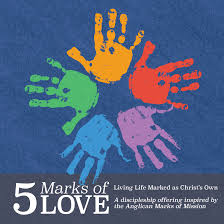 Theme: We were told from the beginning of the gospel reading that the blind man’s condition from birth had nothing to do with previous sins, whether his own or his parents’. Our instinct is to look for a ‘solution’ in terms of a theory about the cause or origin of suffering. God’s is to provide a solution by working towards new creation. The Pharisees, however, don’t see it like this”. N. T. Wright. … they preferred the way things the way they were. But today we focus on the Fourth mark of love (mission). It is “transform”.Readings1 SAMUEL 16:1-13; PSALM 23; EPHESIANS 5:8-14; JOHN 9:1-41Priest: Lord we have fallen into sin. We repent and return to you.Lord have mercyPriest: We have failed to proclaim by word and example the good news of Christ.Christ have mercyPriest: We have not sought and served you in all persons, loving our neighbours as ourselves.Lord have mercyPriest: Almighty God have mercy on you, pardon and deliver you from all your sins, confirm and strengthen you in all goodness, and keep you in everlasting life.All: Amen CollectAlmighty God,through the waters of baptismyour Son has made us children of light.May we ever walk in his lightand show forth your glory in the world;through Jesus Christ our Lord,who is alive and reigns with you and the Holy Spirit,one God, now and for ever.The CollectGracious Father, whose blessed Son Jesus Christ came down from heaven to be the true bread which gives life to the world: Evermore give us this bread, that he may live in us, and we in him; who lives and reigns with you and the Holy Spirit, one God, now and for ever. Amen.Old Testament1 Samuel 16:1-13The Lord said to Samuel, “How long will you grieve over Saul? I have rejected him from being king over Israel. Fill your horn with oil and set out; I will send you to Jesse the Bethlehemite, for I have provided for myself a king among his sons.” Samuel said, “How can I go? If Saul hears of it, he will kill me.” And the Lord said, “Take a heifer with you, and say, ‘I have come to sacrifice to the Lord.’ Invite Jesse to the sacrifice, and I will show you what you shall do; and you shall anoint for me the one whom I name to you.” Samuel did what the Lord commanded, and came to Bethlehem. The elders of the city came to meet him trembling, and said, “Do you come peaceably?” He said, “Peaceably; I have come to sacrifice to the Lord; sanctify yourselves and come with me to the sacrifice.” And he sanctified Jesse and his sons and invited them to the sacrifice.When they came, he looked on Eliab and thought, “Surely the Lord’s anointed is now before the Lord.” But the Lord said to Samuel, “Do not look on his appearance or on the height of his stature, because I have rejected him; for the Lord does not see as mortals see; they look on the outward appearance, but the Lord looks on the heart.” Then Jesse called Abinadab, and made him pass before Samuel. He said, “Neither has the Lord chosen this one.” Then Jesse made Shammah pass by. And he said, “Neither has the Lord chosen this one.” Jesse made seven of his sons pass before Samuel, and Samuel said to Jesse, “The Lord has not chosen any of these.” Samuel said to Jesse, “Are all your sons here?” And he said, “There remains yet the youngest, but he is keeping the sheep.” And Samuel said to Jesse, “Send and bring him; for we will not sit down until he comes here.” He sent and brought him in. Now he was ruddy, and had beautiful eyes, and was handsome. The Lord said, “Rise and anoint him; for this is the one.” Then Samuel took the horn of oil, and anointed him in the presence of his brothers; and the spirit of the Lord came mightily upon David from that day forward. Samuel then set out and went to Ramah.The ResponsePsalm 23Dominus regit me1 The Lord is my shepherd; I shall not be in want.2 He makes me lie down in green pastures and leads me beside still waters.3 He revives my soul and guides me along right pathways for his Name's sake.4 Though I walk through the valley of the shadow of death, I shall fear no evil; for you are with me; your rod and your staff, they comfort me.5 You spread a table before me in the presence of those who trouble me; you have anointed my head with oil, and my cup is running over.6 Surely your goodness and mercy shall follow me all the days of my life, and I will dwell in the house of the Lord for ever.The EpistleEphesians 5:8-14Once you were darkness, but now in the Lord you are light. Live as children of light— for the fruit of the light is found in all that is good and right and true. Try to find out what is pleasing to the Lord. Take no part in the unfruitful works of darkness, but instead expose them. For it is shameful even to mention what such people do secretly; but everything exposed by the light becomes visible, for everything that becomes visible is light. Therefore it says,“Sleeper, awake! Rise from the dead,and Christ will shine on you.”The GospelJohn 9:1-41As Jesus walked along, he saw a man blind from birth. His disciples asked him, “Rabbi, who sinned, this man or his parents, that he was born blind?” Jesus answered, “Neither this man nor his parents sinned; he was born blind so that God’s works might be revealed in him. We must work the works of him who sent me while it is day; night is coming when no one can work. As long as I am in the world, I am the light of the world.” When he had said this, he spat on the ground and made mud with the saliva and spread the mud on the man’s eyes, saying to him, “Go, wash in the pool of Siloam” (which means Sent). Then he went and washed and came back able to see. The neighbours and those who had seen him before as a beggar began to ask, “Is this not the man who used to sit and beg?” Some were saying, “It is he.” Others were saying, “No, but it is someone like him.” He kept saying, “I am the man.” But they kept asking him, “Then how were your eyes opened?” He answered, “The man called Jesus made mud, spread it on my eyes, and said to me, ‘Go to Siloam and wash.’ Then I went and washed and received my sight.” They said to him, “Where is he?” He said, “I do not know.”They brought to the Pharisees the man who had formerly been blind. Now it was a sabbath day when Jesus made the mud and opened his eyes. Then the Pharisees also began to ask him how he had received his sight. He said to them, “He put mud on my eyes. Then I washed, and now I see.” Some of the Pharisees said, “This man is not from God, for he does not observe the sabbath.” But others said, “How can a man who is a sinner perform such signs?” And they were divided. So they said again to the blind man, “What do you say about him? It was your eyes he opened.” He said, “He is a prophet.”The Jews did not believe that he had been blind and had received his sight until they called the parents of the man who had received his sight and asked them, “Is this your son, who you say was born blind? How then does he now see?” His parents answered, “We know that this is our son, and that he was born blind; but we do not know how it is that now he sees, nor do we know who opened his eyes. Ask him; he is of age. He will speak for himself.” His parents said this because they were afraid of the Jews; for the Jews had already agreed that anyone who confessed Jesus to be the Messiah would be put out of the synagogue. Therefore his parents said, “He is of age; ask him.”So for the second time they called the man who had been blind, and they said to him, “Give glory to God! We know that this man is a sinner.” He answered, “I do not know whether he is a sinner. One thing I do know, that though I was blind, now I see.” They said to him, “What did he do to you? How did he open your eyes?” He answered them, “I have told you already, and you would not listen. Why do you want to hear it again? Do you also want to become his disciples?” Then they reviled him, saying, “You are his disciple, but we are disciples of Moses. We know that God has spoken to Moses, but as for this man, we do not know where he comes from.” The man answered, “Here is an astonishing thing! You do not know where he comes from, and yet he opened my eyes. We know that God does not listen to sinners, but he does listen to one who worships him and obeys his will. Never since the world began has it been heard that anyone opened the eyes of a person born blind. If this man were not from God, he could do nothing.” They answered him, “You were born entirely in sins, and are you trying to teach us?” And they drove him out.Jesus heard that they had driven him out, and when he found him, he said, “Do you believe in the Son of Man?” He answered, “And who is he, sir? Tell me, so that I may believe in him.” Jesus said to him, “You have seen him, and the one speaking with you is he.” He said, “Lord, I believe.” And he worshiped him. Jesus said, “I came into this world for judgment so that those who do not see may see, and those who do see may become blind.” Some of the Pharisees near him heard this and said to him, “Surely we are not blind, are we?” Jesus said to them, “If you were blind, you would not have sin. But now that you say, ‘We see,’ your sin remains.”The PrayersLeader: Lord Jesus, you came among us to be our Good Shepherd. Be with us now during this difficult time. Bless those who work in health care, those who work in emergency services, those who work with the elderly. Guide research scientists and those in government who are faced with difficult decisions. Give all them wisdom, strength and protection. In your mercyAll: Hear our prayerLeader: Lord, Jesus our God became poor so that we may become rich in the Holy Spirit. Be with this church that you have created. We pray for those who lead us, for Justin, Archbishop of Canterbury, Gregory our Metropolitan and Sidney our Indigenous bishop. We pray for our Dean Leighton and our executive Archdeacon Pilar. And all the parishes of our diocese and Communion. And for all Christian people. Be with all members of your Body as we cannot physically present with one another. We pray especially for those who are already isolated. For those whose children are now at home with them, For those who elderly, for those with weakened immune systems. In your mercyAll: Hear our prayerLeader: We pray for all people in our community country and the world in this difficult time. Be with those for whom we now pray_______________. And for those who have died___________________. Let your loving kindness be upon them.All; Who put their trust in youLeader: Bless us in this parish. Lead us to bear witness to your transformation of individual lives, of families, of communities and of the whole world.  Give us the grace to live out your transforming presence clearly and strongly in this time of great difficulty.  In your mercyAll: Hear our prayerPriest: Lord receive our prayers. And give us well-being and peace in our time.All: AmenDeacon: I am the light of the world, says the Lord; those who follow me will have the light of life. Priest: The peace of the Lord be always with you.Prayer over the GiftsGod of light,your Word brings to us a new vision of your glory.Accept our offering of praise and thanksgiving,through Jesus Christ our Lord.Supplementary Eucharistic Prayer 3 Celebrant The Lord be with you. People And also with you. Celebrant Lift up your hearts. People We lift them to the Lord. Celebrant Let us give thanks to the Lord our God. People It is right to give our thanks and praise. Celebrant It is indeed right to thank you and praise you, holy and gracious God, creator of all things, ruler of heaven and earth, sustainer of life, for you are the source of all goodness, rich in mercy and abounding in love; you are faithful to your people in every generation, and your word endures for ever. Therefore with angels and archangels, with the fellowship of saints and the company of heaven, we glorify your holy name, evermore praising you and singing, All Holy, holy, holy Lord, God of power and might, heaven and earth are full of your glory. Hosanna in the highest. Blessed is he who comes in the name of the Lord. Hosanna in the highest. Celebrant We praise you, merciful Father, not as we ought, but as we are able, because in your tender love you gave the world your only Son, in order that the world might be saved through him. He made you known by taking the form of a servant, healing the sick, liberating the oppressed, reaching out to the lost. Betrayed, reviled, and nailed to the cross, he confronted the power of sin and disarmed it for ever. In his offering of himself, he became the perfect and sufficient sacrifice for the sins of the whole world. Redeemed by Christ, we have been adopted as your children; by your pardon you have made us worthy to praise you. On the night he was betrayed, Jesus, at supper with his friends, took bread, gave you thanks, broke the bread, gave it to them, and said, “Take and eat: this is my body which is given for you. Do this for the remembrance of me.” After supper he took the cup of wine, and when he had given thanks, he gave it to them, and said, “Drink this all of you: this is my blood of the new covenant which is shed for you and for many for the forgiveness of sins. Whenever you drink it, do this for the remembrance of me.” In obedience to him and with grateful hearts we approach your holy table, remembering our Saviour’s sacrifice, and rejoicing in his victory. Confident in his sovereign purpose, we declare our faith. All Christ has died, Christ is risen, Christ will come again. Celebrant Send your Holy Spirit on us and on these gifts, that as we receive this bread and this cup we may partake of the body and blood of our Lord Jesus Christ, and feed on him in our hearts by faith with thanksgiving. May we be renewed in his risen life, filled with love, and strengthened in our will to serve others; and make of our lives, we pray, a pure and holy sacrifice, acceptable to you, knitting us together as one in your Son Jesus Christ, to whom, with you and the Holy Spirit, be all honour and glory, now and forever. People Amen.Prayer After CommunionFather, through your goodnesswe receive your Son in word and sacrament.May we always have faith in him,Jesus Christ the Lord.Priest: May Christ give you the power to grow in holiness, may his light grow strong in you and may you be filled with his grace.  And may Almighty God bless you, the Father, the Son and the Holy Spirit.All: AmenDeacon: Go in peaceAll: Thanks be to God